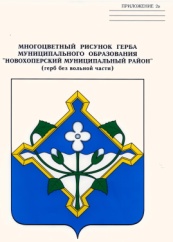 АДМИНИСТРАЦИЯ НОВОХОПЁРСКОГО МУНИЦИПАЛЬНОГО РАЙОНАВОРОНЕЖСКОЙ ОБЛАСТИП О С Т А Н О В Л Е Н И Е«14» ноября 2022г.  № 527                          г. НовохопёрскОб утверждении Программы профилактики рисков причинения вреда (ущерба) охраняемым законом ценностям при осуществлении муниципального контроля в сфере благоустройства на 2023 годВ соответствии с Федеральным законом от 31.07.2020 № 248-ФЗ «О государственном контроле (надзоре) и муниципальном контроле в Российской Федерации», постановлением правительства Российской Федерации от 25.06.2021 № 990 «Об утверждении правил разработки и утверждения контрольными (надзорными) органами программы профилактики рисков причинения вреда (ущерба) охраняемым законом ценностям», решением Совета народных депутатов Новохопёрского муниципального района от 24.12.2021 № 315 «Об утверждении Положения о муниципальном контроле в сфере благоустройства на территории Новохопёрского муниципального района», администрация Новохопёрского муниципального района п о с т а н о в л я е т:Утвердить программу профилактики рисков причинения вреда (ущерба) охраняемым законом ценностям при осуществлении муниципального контроля в сфере благоустройства на 2023 год согласно приложению.             2.  Консультанту по спорту  администрации муниципального района (Мотаеву С.В.)  обеспечить размещение  настоящего постановления  на официальном сайте Новохопёрского муниципального района в сети «Интернет». 3. Настоящее постановление вступает в силу с 01.01.2023 года.4. Контроль за исполнением настоящего постановления возложить на заместителя главы администрации муниципального района А.А. Калашникова.             Главамуниципального района                             (подпись)                              В. В. Королев       Приложениек постановлению администрации Новохопёрского муниципального района Воронежской области  от «14» ноября 2022г.  № 527Программа профилактики рисков причинения вреда (ущерба) охраняемым законом ценностям при осуществлении муниципального контроля в сфере благоустройства на 2023 годНастоящая программа профилактики рисков причинения вреда (ущерба) охраняемым законом ценностям при осуществлении муниципального  контроля в сфере благоустройства на 2023 год (далее – Программа) разработана в целях реализации требований статьи 44 Федерального закона от 31.07.2020 N 248-ФЗ "О государственном контроле (надзоре) и муниципальном контроле в Российской Федерации", постановления Правительства РФ от 25 июня 2021 г. N 990 "Об утверждении правил разработки и утверждения контрольными (надзорными) органами программы профилактики рисков причинения вреда (ущерба) охраняемым законом ценностям" и устанавливает порядок проведения профилактических мероприятий, направленных на предупреждение причинения вреда (ущерба) охраняемым законом ценностям, соблюдение которых оценивается в рамках осуществления муниципального контроля в сфере благоустройства (далее – муниципальный контроль).I. Анализ текущего состояния осуществления муниципального контроля в сфере благоустройства, описание текущего уровня развития профилактической деятельности администрации Новохопёрского муниципального района, характеристика проблем, на решение которых направлена ПрограммаПредметом муниципального контроля в сфере благоустройства является соблюдение гражданами и организациями обязательных требований, установленных Правилами благоустройства территорий поселений Новохопёрского муниципального района Воронежской области (далее - Правила благоустройства), в том числе требований к обеспечению доступности для инвалидов объектов социальной, инженерной и транспортной инфраструктур и предоставляемых услуг (далее - обязательные требования).Объектами муниципального контроля в сфере благоустройства являются:- деятельность, действия (бездействие) контролируемых лиц, связанные с соблюдением обязательных требований;- здания, сооружения, земельные участки, территории различного функционального назначения, транспортные средства, элементы благоустройства, которыми контролируемые лица владеют и (или) пользуются и к которым Правилами благоустройства предъявляются обязательные требования (далее - производственные объекты).Контролируемыми лицами при осуществлении муниципального контроля являются: юридические лица, индивидуальные предприниматели, граждане. Главной задачей администрации муниципального района при осуществлении муниципального контроля является усиление профилактической работы в отношении всех объектов контроля, обеспечивая приоритет проведения профилактики. В целях предупреждения нарушений контролируемыми лицами обязательных требований, требований, установленных муниципальными правовыми актами в сфере муниципального контроля, устранения причин, факторов и условий, способствующих указанным нарушениям, в целях профилактики нарушений обязательных требований на официальном сайте муниципального района в информационно-телекоммуникационной сети «Интернет» размещается информация в отношении проведения муниципального контроля, в том числе перечень обязательных требований, разъяснения, полезная информация. В 2022 году плановых и внеплановых проверок при осуществлении муниципального контроля не проводились.При осуществлении муниципального контроля система оценки и управления рисками не применяется, плановые контрольные (надзорные) мероприятия не проводятся (п. 2 ст. 61 Федерального закона от 31.07.2020 N 248-ФЗ «О государственном контроле (надзоре) и муниципальном контроле в Российской Федерации»). Ежегодный план на 2023 год не утверждается.II. Цели и задачи реализации Программы1. Целями реализации Программы являются:- предупреждение нарушений обязательных требований в  сфере благоустройства;- предотвращение угрозы причинения, либо причинения вреда охраняемым законом ценностям вследствие нарушений обязательных требований;- устранение существующих и потенциальных условий, причин и факторов, способных привести к нарушению обязательных требований и угрозе причинения, либо причинению вреда;- формирование моделей социально ответственного, добросовестного, правового поведения контролируемых лиц;- повышение прозрачности системы контрольно-надзорной деятельности.2. Задачами реализации Программы являются:- оценка возможной угрозы причинения, либо причинения вреда (ущерба) охраняемым законом ценностям, выработка и реализация профилактических мер, способствующих их снижению;- выявление факторов угрозы причинения, либо причинения вреда (ущерба), причин и условий, способствующих нарушению обязательных требований, определение способов устранения или снижения угрозы;- создание условий для изменения ценностного отношения контролируемых лиц к рисковому поведению, формирования позитивной ответственности за свое поведение, поддержания мотивации к добросовестному поведению;- регулярная ревизия обязательных требований и принятие мер к обеспечению реального влияния на подконтрольную сферу комплекса обязательных требований, соблюдение которых составляет предмет муниципального контроля;- формирование единого понимания обязательных требований у всех участников контрольно-надзорной деятельности;- создание и внедрение мер системы позитивной профилактики; повышение уровня правовой грамотности контролируемых лиц, в том числе путем обеспечения доступности информации об обязательных требованиях и необходимых мерах по их исполнению;- снижение издержек контрольно-надзорной деятельности и административной нагрузки на контролируемых лиц.III. Перечень профилактических мероприятий, сроки(периодичность) их проведения1. В соответствии с Положением о  муниципальном контроле в сфере благоустройства на территории Новохопёрского муниципального района, утвержденным решением Совета народных депутатов Новохопёрского муниципального района, проводятся следующие профилактические мероприятия: а) информирование;б) консультирование;2. Перечень профилактических мероприятий с указанием сроков (периодичности) их проведения, ответственных за их осуществление, указан в приложении к Программе.IV. Показатели результативности и эффективности Программы1. Для оценки результативности и эффективности Программы устанавливаются следующие показатели результативности и эффективности:а) доля профилактических мероприятий в объеме контрольных мероприятий - 75 %. Показатель рассчитывается как отношение количества проведенных профилактических мероприятий к общему количеству проведенных контрольных мероприятий;б) доля нарушений, выявленных в ходе проведения контрольных (надзорных) мероприятий, от общего числа контрольных (надзорных) мероприятий, осуществленных в отношении контролируемых лиц – 0 %. Показатель рассчитывается как процентное соотношение количества нарушений, выявленных в ходе проведения контрольных мероприятий, к общему количеству проведенных контрольных мероприятий.Приложение к Программе профилактики рисков причинения вреда (ущерба) охраняемым законом ценностям при осуществлении муниципального  контроля в сфере благоустройства на 2023 годПеречень профилактических мероприятий, сроки (периодичность) их проведения№Наименование мероприятияСведения о мероприятииОтветственный исполнитель Сроки исполнения1.ИнформированиеПроведение публичных мероприятий (собраний, совещаний, семинаров) с контролируемыми лицами в целях их информированияКонсультант по спорту администрации муниципального районаВ течение года (по мере необходимости)1.ИнформированиеРазмещение и поддержание в актуальном состоянии на официальном сайте администрации муниципального района в сети "Интернет" информации, предусмотренной частью 3 статьи 46 Федерального закона «О государственном контроле (надзоре) и муниципальном контроле в Российской Федерации» Консультант по спорту администрации муниципального районаПо мере обновления2.КонсультированиеКонсультирование осуществляется:- по телефону 8 (47353) 3-10-68;- в письменной форме на электронный адрес: nhoper.sport@govvrn.ru;- по средствам видеоконференцсвязи;- на личном приеме (здание РАНО, в период с 13.00 до 17.00 часов с понедельника по пятницу);- в ходе проведения профилактического мероприятия, контрольного мероприятия.Должностными лицами консультирование в устной и письменной формах осуществляется по следующим вопросам:1) разъяснение положений нормативных правовых актов, содержащих обязательные требования, оценка соблюдения которых осуществляется в рамках муниципального контроля в сфере благоустройства;2) разъяснение положений нормативных правовых актов, регламентирующих порядок осуществления муниципального контроля в сфере благоустройства;3) порядок обжалования решений и действий (бездействия) должностных лиц.Консультант по спорту администрации муниципального районаВ течение года